PLCs Reimagined Checklist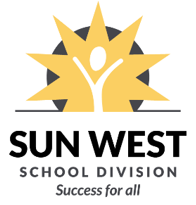 Before First MeetingAttend Facilitator meeting or watch the recording of the meetingDecide when your first meeting be (date & time)Email team members and set up a link to a meeting Watch the Learning at Home Hub Video: https://youtu.be/jYvqrH-Okxo (Consider having team watch this as well)Explore your grade grouping collection, explore each collection for everyday learning and filter by age level (demo), save the resources you love into your group folders as you explore.Optional but recommended: Mathletics webinar: https://resourcebank.ca/authoring/3406-mathletics-for-all-your-math-learning-at-home-need?__hub_id=21 (Consider having team watch this as well)Review the live and on-demand PD opportunities that may help with supplemental learning activity supports: https://tutorial-b7718b.appdrag.site/ . Note what may be useful and save it into your folders. During First MeetingLook at “Who is in the room?”Share one thing that makes you easy to work with, and one thing that may frustrate others. Review and Clarify our WHY (goals) for PLCs:The focus for the initial PLC work will involve preparing for supplemental learning packages for K-9 and 10-12. The model for K-9 can look similar and the 10-12 can largely focus on DLC based open access courses and supports for division directed work.Share our definition of PLCs:K-9 PLC modelGrade alike PLCs will gather with a focus on first, developing supplemental learning packages for each of the remaining weeks of this school year. The focus of these learning packages will be on foundational outcomes for reading, writing and math with an additional project or real-world creative project. The packages can focus on the 6 elements listed in the Learn at Home hub that parents have already had access to:  Read  Write  Math  Move Your Body  Get Creative  Science/Social/Passions – Cross curricular10-12 PLC ModelThe 10-12 focused PLC can be based in subject alike groupings on core subject areas. This model will focus on each staff member currently teaching core subjects working in a PLC to support students who are continuing their work. These PLCs would have a facilitator and a DLC Mentor. The initial focus will be on preparing to deliver open access course content to students wishing to continue working towards credit attainment.Develop Norms (resources in The Resource Bank Group)What are the key things our members need to keep in mind while working online?You can refer to this resource for creating norms: https://resourcebank.ca/courses/creating-norms
                Tips and Tricks:check at the beginning to make sure chat for participants is workingcheck that your audio is workingonly use video if necessary, as internet speed might cause issues with multiple videosparticipants can introduce themselves in the chat (to save time if the audience is large)try to make participants laugh or smilestay on task/target (avoid sidebars...stay out of the weeds)PLC Facilitators can share Moderator and Presenter rolesOur Norms:Supports:PLCs will each have a minimum of:2 facilitatorsa Superintendent or Consultant to supporta Librarian to help gather resourcesa Resource Bank Champion to help with the technical supports in the Resource BankExemplar Planner https://resourcebank.ca/authoring/3315-sun-west-student-planner-template?__hub_id=20Learning at Home Hub: https://resourcebank.ca/hubs/LearnHome (more below)PLC Group in Resource Bank https://resourcebank.ca/groups/  (more below)Resource Bank:Show the hub brieflyShow how to find your group and JOIN the groupShow how to save resources into folders (consider selecting the high impact resources you want to save together as a group).  Let Melissa know if you need any help! FAQs Click on the link below to view the Reimagined PLC frequently asked questions: Download: PLC_FAQs_Reimagined.docxDiscussion:What are your preferred subject areas?What are your preferred grades?What are your goals?Will you use the planner/exemplar?  https://resourcebank.ca/authoring/3315-sun-west-student-planner-template?__hub_id=20What are the foundational outcomes we want to focus on for Reading, Writing & Math?(https://resourcebank.ca/authoring/3273-saskatchewan-learning-outcomes-for-kindergarten-to?__hub_id=20)Timelines:  Decide on dates and times for upcoming meetings.Determine how the package built and share
After the MeetingSend out invites for future meetingsReach out for needed supportsFollow up on any steps or goals 